株式会社　板前寿司ジャパン上野の新しいランドマーク「上野C-roadビル」の開業に合わせ1階・2階に「板前寿司上野店」6月22日(金)グランドオープン！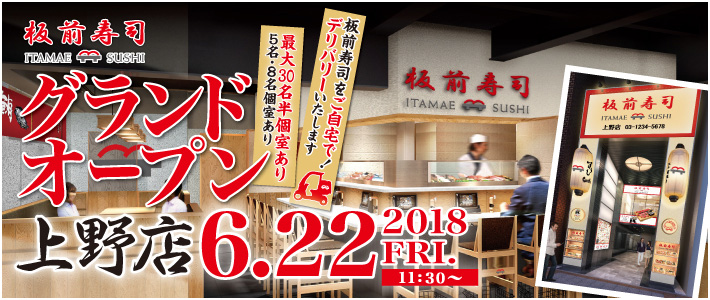  「板前寿司」最新店は、インバウンド対応型店舗として、板前寿司”初”『ハラール対応』をしたハラール寿司（HALAL　SUSHI）を提供します。台東区830万人(上野エリアには304万人)訪日外国人が訪れる上野のど真ん中で、世界中のお客様の「おいしい寿司を食べたい」というニーズにこたえます。株式会社　板前寿司ジャパン（本社：東京都中央区、代表取締役：中村　桂） ●ハラール対応した「ハラール寿司」に4か国語対応メニューインバウンドは「LIVE JAPAN Awards2017/2018」グルメ部門2年連続1位の「板前寿司」4か国語対応のスタッフ＆タブレットによるご注文。最速のWIFIを兼ね備え、寿司店には珍しいUSB携帯充電も可能に。もちろんキャッシュレス「Apple Pay」や「Alipay」での支払いにも対応。最大30名貸切り可能な半個室に5名、8名の個室もご用意。団体やFITなど様々なシーンに対応できる機能性を充実させた。●初競りにて4年連続で本まぐろを最高値で落札した板前寿司のOPEN記念は、なんといってもまぐろ！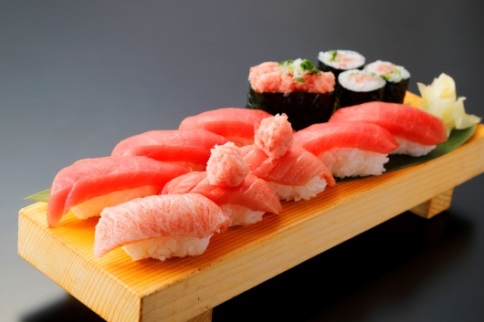 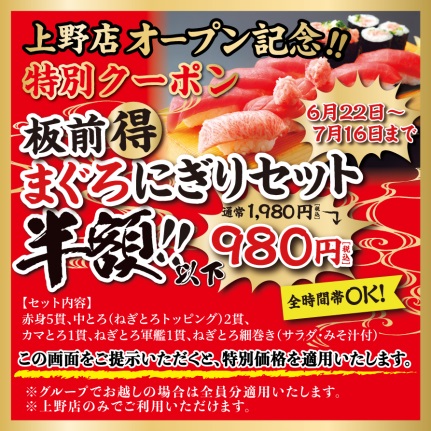 ◇なんと半額以下！￥980　板前（得）まぐろにぎりセットが全ての時間で食べられる！通常￥1,980のメニューですが期間中、半額以下の￥980で提供WEB配信限定となっているため、板前寿司ホームページまたは、特設ページへアクセスしクーポンをゲットしてください。期間限定　6月22日（金）～7月16日（月）まで【セット内容】赤身5貫、中とろ(ねぎとろトッピング)2貫、カマとろ1貫、ねぎとろ軍艦1貫、ねぎとろ細巻き(サラダ・みそ汁付)。◇希少部位『カマとろ＆中落ち』が驚きのコスパ!!売切れ御免のまぐろ祭り開催！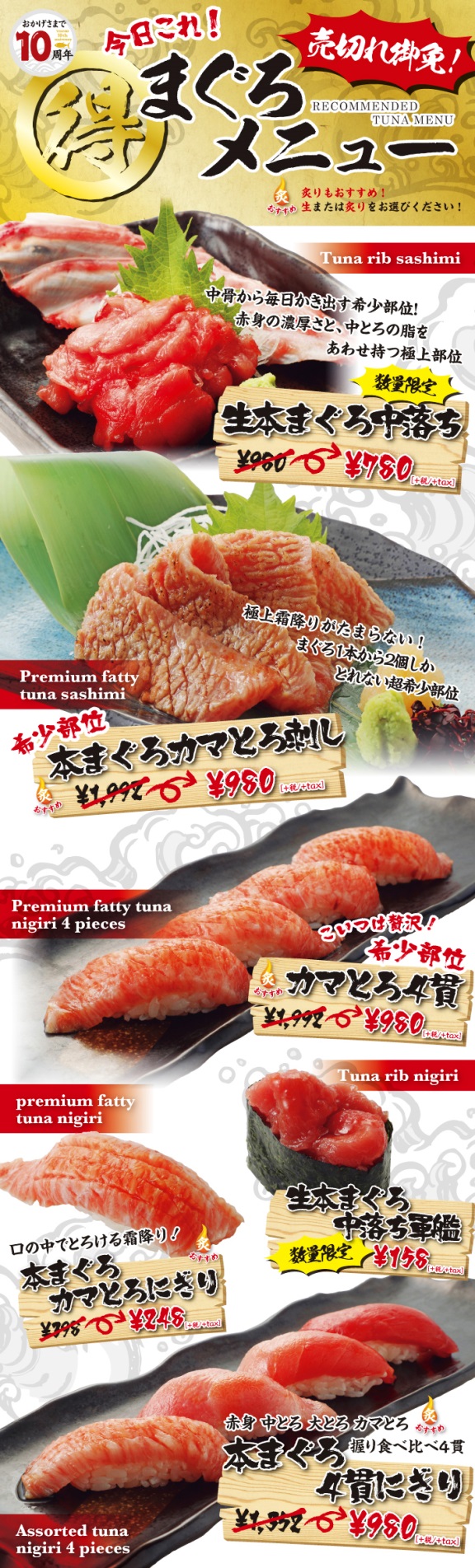 創業10周年と上野店オープンにあわせて新メニューが登場！他ではありえない驚きのメニューが板前寿司全店で味わえる！◇（得）まぐろメニュー・まぐろカマとろにぎり￥398→￥248・まぐろ中落ち軍艦￥158・カマとろ4貫にぎり￥1,992→￥980・まぐろ4貫にぎり食べ比べ￥1,352→￥980・本まぐろカマとろ刺し￥1,992→￥980・中落ち刺し￥980→￥780＜店舗情報＞
・店名：板前寿司 上野店（いたまえすし うえのてん）・オープン：2018年6月22日（金）・席数：全69席（1F　26席　内カウンター9席、2F　43席　内カウンター7席）・営業時間：月～土、祝11：30-03：30（L.O03：00）日11：30-23：00（L.O22：30）・定休日：無・住所：東京都台東区上野4-4-5　上野C-roadビル1F・2F・TEL：03-6284-2466・MAIL：ueno@itamae.co.jp・HP：http://itamae.co.jp・まぐろにぎりセットクーポンページ